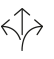 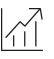 Tests réalisés	Serrures et ferrures de bâtiment – Ferrures pour portes coulissantes et pliantes selon EN 1527 / 1998Durée de la fonctionnalité : catégorie 6 (catégorie la plus élevée = 100’000 cycles)Serrures et ferrures de meuble – Ferrures à galets pour portes coulissantes selon DIN 68859 / 2004Essai de surchargeEssai de fonctionnementGarantie	Hawa garantit le bon fonctionnement des produits livrés par ses soins et la durabilité de tous les composants, à l’exception des pièces d’usure, pour une période de 2 ans à compter du transfert du risque.Version du produit	Hawa Centerfold 80 H composé d'un rail de roulement (épaisseur de la paroi en aluminium 3,0 mm), roulement à billes, profil porteur et sabot, pivot en haut, palier de butée en bas, charnières, loquets de portes pliantes et pivotantesEn option :(	) Profil d'étanchéité creux(	) Rail de guidage(	) Serrure(….) Douille de solInterfaces	Panneau de porteEncoche pour profil porteur (H × P) 34 × 26 mmFixation visée des profils porteursJointure murale- Pour garantir une jointure murale optimale, Hawa recommande de monter un listel de réglage. Avec le profil d'étanchéité creux, il permet d’éliminer le rai de lumière et de réduire les courants d’air à un minimum.